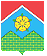 СОВЕТ ДЕПУТАТОВПОСЕЛЕНИЯ МОСКОВСКИЙРЕШЕНИЕОб организации обустройства места массового отдыха  в поселении Московский В целях создания условий для массового отдыха жителей поселения Московский, руководствуясь п.16 ч.3 ст. 8 Закона города Москвы от 06.11.2002 № 56 «Об организации местного самоуправления в городе Москве», Уставом поселения Московский, в связи с многочисленными обращениями жителей поселения Московский,Совет депутатов решил:Администрации поселения Московский обустроить место массового отдыха на территории поселения Московский между микрорайоном 3 г. Московский и пос. института полиомиелита.Опубликовать настоящее решение в «Вестнике Совета депутатов и администрации поселения Московский» и разместить на официальном сайте администрации поселения Московский.Контроль  за  исполнением  настоящего  решения  возложить  на  главу  поселения  В.Ю. Чирина.         Глава поселения                                                                                                          В.Ю. Чиринот25.06.2015№6/27